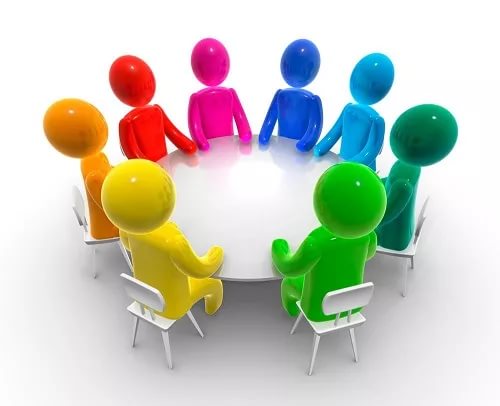 Председателиклассных   родительских  комитетов2023– 2024 учебный годКласс ФИО1а классЮрлова Анастасия Андреевна1б классСкудалова Екатерина Викторовна2а классРусакова Ольга Викторовна2б классКрохалёва Ирина Михайловна3а классДемина Елена Игоревна3б классБурякова Елена Владимировна4а классКозлова Елена Сергеевна4б классДанилова Марина Алексеевна5а классЗубова Екатерина Викторовна5б классШкенёва Елена Николаевна6а классБубнова Анастасия Викторовна6б классОтдельнова Наталья Александровна7а классКожевникова Мария Викторовна7б классМаркова Оксана Владимировна8а классФилатова Ольга Владимировна8б классЕгорова Наталья Владимировна9а классГерасимова Анна Сергеевна9б классКасаринская Галина Александровна9в классТомилова Евгения Владимировна10 классЛесина Жанна Геннадьевна11 классСорокина Татьяна Владимировна